INTRODUÇÃO Recente lei estadual, 23291 de fevereiro de 2019, no seu artigo 14 determina que sejam apresentadas em site específico, as seguintes informações: i) Resultados das análises e dos acompanhamentos do grau de umidade e do nível de água da barragem, a partir das leituras dos instrumentos de monitoramento INAs e PZs instalados no maciço da barragem;ii) Informações de quais empresas terceirizadas atuam na construção, instalação, funcionamento, ampliação e alteamento de barragens;iii) ART de inspenção e monitoramento dos instrumentos de medição das respectivas barragens. OBJETIVOS O objetivo deste documento é apresentar, em relação às barragens da unidade CMISS da YARA, as leituras de instrumentos de controle realizadas no período de 01 a 30 de novembro de 2019, a avaliação das mesmas e comentário final sobre a condição da barragem. APRESENTAÇÃO DOS DADOS DE LEITURAS DOS INTRUMENTOS Para obtenção das leituras a Yara mantém equipe de monitoramento treinada e que segue conjunto de procedimentos apresentados no Plano de Segurança das Barragens. A identificação dos instrumentos  e registro das leituras que indicam o grau de umidade do maciço da barragem, a partir das leituras de nível d’água (INAs) e pressão (Pzs) estão indicadas nas planilhas dos anexos I e II. As informações sobre nível de água no reservatório também estão na planilha dos anexos I e II. A Anotação de Responsabilidade Técnica (ART) se encontra no anexo III.ANÁLISE DAS LEITURAS A análise das leituras dos piezômetros e medidores de nível d’água indicam a condição de grau de umidade dos maciços das barragens, mostrando que as estruturas estão seguras, já que os valores estão dentro do esperado para a atual condição das barragens. A análise das leituras do NA do reservatório mostra que estão dentro do previsto em projeto.A Barragem denominada Sabão II é uma das três barragens presentes no Complexo Minero Industrial de Serra do Salitre – CMISS e ainda se encontra em fase de construção.Os rejeitos dispostos na Barragem Sabão I são dispostos em polpa, portanto não há poeira dos rejeitos para demostrar resultados.EMPRESAS PRESENTES NA OPERAÇÃO DAS BARRAGENS 	Para garantir o projeto, construção, a correta operação e monitoramento adequado das estruturas de barragem de CMISS, algumas empresas conceituadas prestam serviço para a YARA, sendo as principais envolvidas diretamente:DF+ Engenharia Geotécnica e Rec. Hídricos LTDA – CNPJ 07.214.006/0001-00 (principais projetos);CONSTRUCAP CCPS Engenharia e Comércio S.A. – CNPJ 61.584.223/0001-38 (contrução e alteamento das barragens);GeoHydroTech Engenharia – GHT – CNPJ: 69.284.826/0001-26 (consultoria, análise de segurança, auditorias);GOLDER Associates Brasil Consultoria e Projetos Ltda. –  CNPJ 00.636.794/0001-84 (consultoria);STATUM Geotecnia – CNPJ 26.312.340/0001-41 (análise mensal de segurança, consultoria);AMC Segurança & Gestão – CNPJ 21.127.140/001-03 (consultoria).Atenciosamente,Adriano SendraEngenheiro Geotécnico EspecialistaGalvani Indústria Comércio e Serviços S/AANEXO IREGISTROS DAS LEITURAS DOS PIEZÔMETROS, INAS E NÍVEL D’ÁGUA DORESERVATÓRIO – BARRAGEM SABÃO I
novembro/2019ANEXO IIREGISTROS DAS LEITURAS DOS PIEZÔMETROS, INAS E NÍVEL D’ÁGUA DORESERVATÓRIO – BARRAGEM JACUNovembro/2019ANEXO IIIANOTAÇÃO DE RESPONSABILIDADE TÉCNICA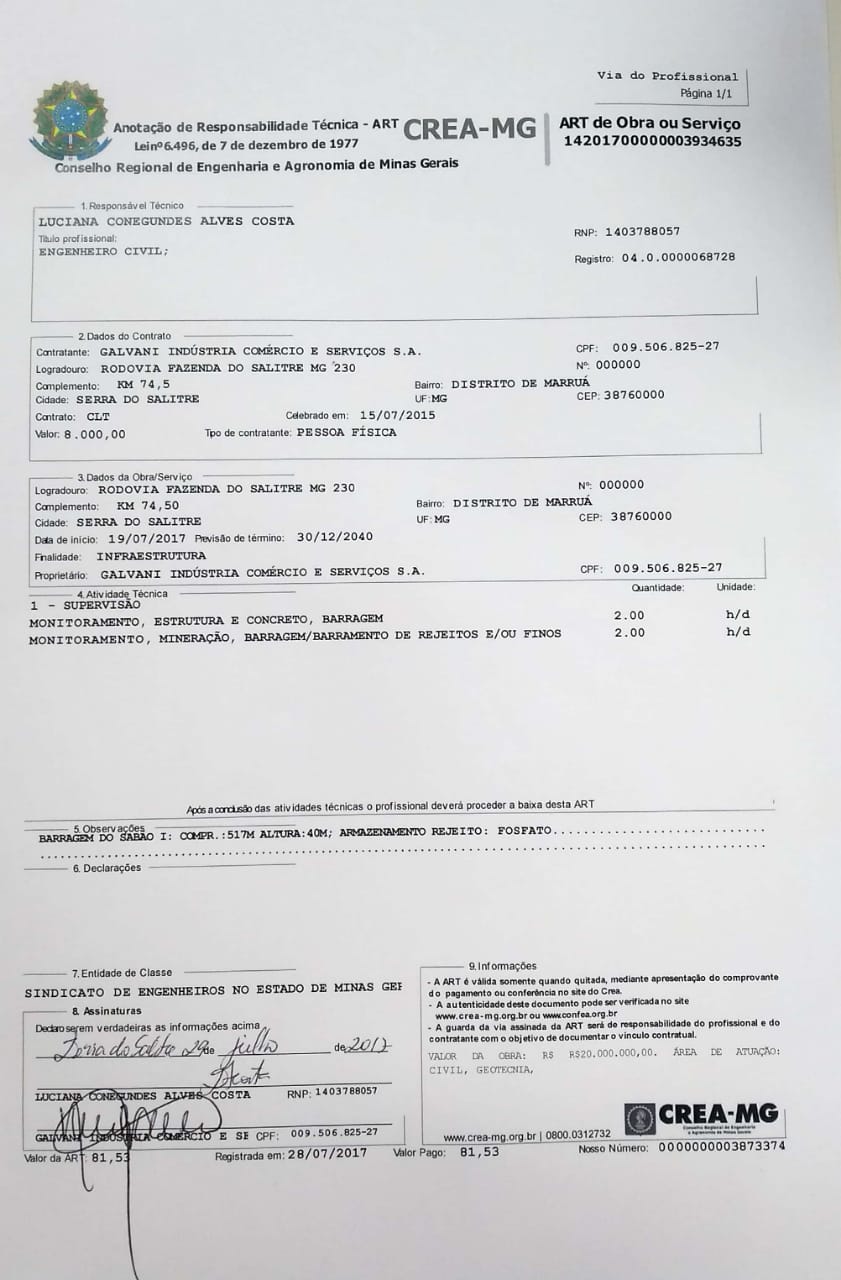 LEITURAS DOS INSTRUMENTOS DE CONTROLE BARRAGEM SABÃO IMEDIDAS EM COTA - MÊS DE NOVEMBRO DE 2019LEITURAS DOS INSTRUMENTOS DE CONTROLE BARRAGEM SABÃO IMEDIDAS EM COTA - MÊS DE NOVEMBRO DE 2019LEITURAS DOS INSTRUMENTOS DE CONTROLE BARRAGEM SABÃO IMEDIDAS EM COTA - MÊS DE NOVEMBRO DE 2019LEITURAS DOS INSTRUMENTOS DE CONTROLE BARRAGEM SABÃO IMEDIDAS EM COTA - MÊS DE NOVEMBRO DE 2019LEITURAS DOS INSTRUMENTOS DE CONTROLE BARRAGEM SABÃO IMEDIDAS EM COTA - MÊS DE NOVEMBRO DE 2019Leituras (m)03/11/201927/11/2019ObservaçõesCoroamento (El. 940,0m)INA-40C930.55930.19Coroamento (El. 940,0m)PZ-40C926.51925.52Coroamento (El. 940,0m)PZ-40E921.08920.46Coroamento (El. 940,0m)INA-40E930.66930.06Coroamento (El. 940,0m)PZ-40D922.68922.05Coroamento (El. 940,0m)INA-40D932.89932.29Coroamento (El. 940,0m)INA-A40D930.42929.68Berma 
(El. 930,0m)INA-30E919.98919.56Berma 
(El. 930,0m)INA-A30D921.54921.18Berma 
(El. 930,0m)PZ-30E919.50918.95Berma 
(El. 930,0m)INA-30C925.58925.12Berma 
(El. 930,0m)INA-A30C925.52925.24Berma 
(El. 930,0m)PZ-30C921.06920.56Berma 
(El. 930,0m)PZ-30C-PR914.60914.24Berma 
(El. 930,0m)INA-30D922.90922.53Berma 
(El. 930,0m)INA-A30E920.99920.42Berma 
(El. 930,0m)PZ-30D919.73919.27Berma 
(El. 930,0m)INA-B30D924.86925.36Berma El. 921,0m          Barragem parte alteadaINA 13913.41913.41SECOBerma El. 921,0m          Barragem parte alteadaINA 14904.46904.46SECOBerma El. 921,0m          Barragem parte alteadaINA 15909.25909.25SECOBerma El. 921,0m          Barragem parte alteadaPZ 10907.25907.05Berma El. 921,0m          Barragem parte alteadaPZ 11903.13903.01Berma El. 921,0m          Barragem parte alteadaPZ 12904.32904.24Berma El. 911,0 m Barragem parte alteadaINA 16905.21905.21SECOBerma El. 911,0 m Barragem parte alteadaINA 17903.07903.07SECOBerma El. 911,0 m Barragem parte alteadaINA 18903.07903.07SECOBerma El. 911,0 m Barragem parte alteadaPZ 13904.78904.65Berma El. 911,0 m Barragem parte alteadaPZ 14898.65898.63Berma El. 911,0 m Barragem parte alteadaPZ 15899.66899.58NÍIVEL D’ÁGUA RESERVATÓRIORESERV. SABÃO I936.995936.020LEITURAS DOS INSTRUMENTOS DE CONTROLE BARRAGEM JACUMEDIDAS EM COTA - MÊS DE NOVEMBRO DE 2019LEITURAS DOS INSTRUMENTOS DE CONTROLE BARRAGEM JACUMEDIDAS EM COTA - MÊS DE NOVEMBRO DE 2019LEITURAS DOS INSTRUMENTOS DE CONTROLE BARRAGEM JACUMEDIDAS EM COTA - MÊS DE NOVEMBRO DE 2019LEITURAS DOS INSTRUMENTOS DE CONTROLE BARRAGEM JACUMEDIDAS EM COTA - MÊS DE NOVEMBRO DE 2019LEITURAS DOS INSTRUMENTOS DE CONTROLE BARRAGEM JACUMEDIDAS EM COTA - MÊS DE NOVEMBRO DE 2019LEITURAS DOS INSTRUMENTOS DE CONTROLE BARRAGEM JACUMEDIDAS EM COTA - MÊS DE NOVEMBRO DE 2019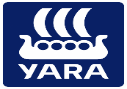 Leituras (m)02/11/201917/11/201917/11/2019ObservaçõesCoroamento                (El. 982,0m)INA-04969.55969.57SecoSecoCoroamento                (El. 982,0m)INA-09969.68969.70SecoSecoCoroamento                (El. 982,0m)INA-13969.49969.43SecoSecoBerma(El. 970,0m)INA-02950.06950.09SecoSecoBerma(El. 970,0m)INA-07949.57949.58SecoSecoBerma(El. 970,0m)INA-11950.20950.24SecoSecoBerma(El. 960,0m)INA-01943.38943.35SecoSecoBerma(El. 960,0m)INA-06940.03940.00Berma(El. 960,0m)INA-10947.64947.59SecoSecoBerma(El. 950,0m)INA-05939.41939.35NÍIVEL D’ÁGUA RESERVATÓRIORESERV. SABÃO I958.825958.927